校园网网易邮箱申请说明原亿邮邮箱已到期停用，现在亿邮邮箱只能登录查看以前的邮件及信息，不能收发邮件。如果需要办公邮箱的请登录到信息门户办事大厅里提交校园邮箱申请。申请步骤如下：1、办公邮箱使用、维护人员登录信息门户；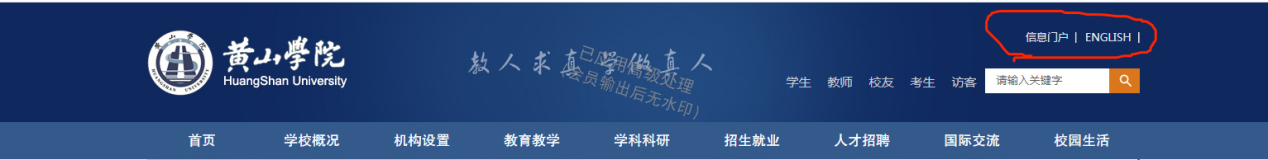 ↓2、信息门户登录成功后，打开导航上“办事大厅”；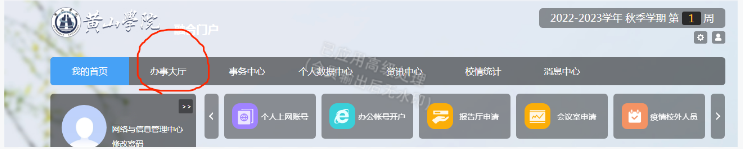 ↓3、在“办事大厅”目录下，找到“校园网邮箱申请表”并点击“在线办理”填写申请表格，填写完成后等待审核完成即可使用。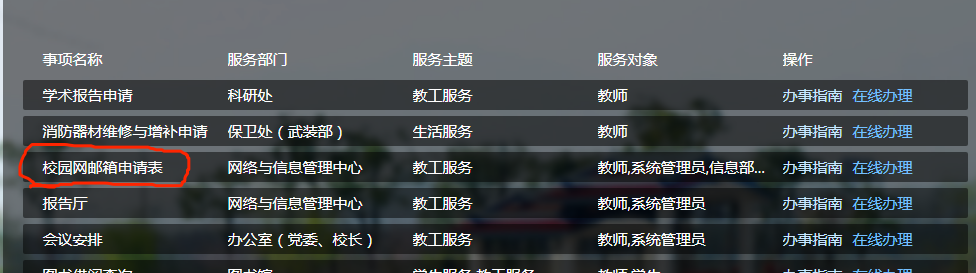 